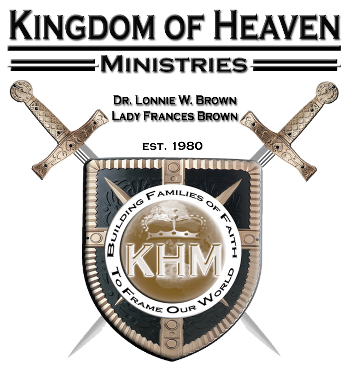 KHM’s Perfecting ClassLesson 6: The Promise of Answered PrayerLesson Assignment: Watch the video online. Go over the lesson in its entirety. Be sure to read carefully all the scripture references. Finish the Lesson Quiz online at the bottom of the lesson. When done with the quiz click the send button to upload it to your instructor.Lesson Objective: To provide a brief introduction to understand the principle of faith and how to pray effectively.Prayer is to:P	=	Picture,R	=	Request,A 	=	Acknowledge,Y	=	Yield, andE	=	Expect GodR	=	ResultsPrayer is personal dialogue aimed at defining and directing your purpose for the acceptance of destiny in the expansion of the Kingdom of God and for Experiencing the Enjoyment of a Kingdom lifestyle.3 Laws of Prayer:Inspiration: God breathedImagination: man conceivedImplementation: together producedPrayer is personal dialogue that resources eternal awareness and promotes divine nature by yielding every expression to the process of righteousness for the restoration of the earth to Kingdom specifications.Believers are instructed to maintain a prayer life.God always answers yes to prayers made to Him in agreement with His word. 1John 5:14-15Believers are commanded to pray. Luke 18:1Prayer must be spoken. Luke 11:1-2Scripture References: 1John 5:14-15, Luke 18:1, Luke 11:1-2, KJV1Jn 5:14  And this is the confidence that we have in him, that, if we ask any thing according to his will, he heareth us: 1Jn 5:15  And if we know that he hear us, whatsoever we ask, we know that we have the petitions that we desired of him. Luke 18:1  And he spake a parable unto them to this end, that men ought always to pray, and not to faint; Luke 11:1  And it came to pass, that, as he was praying in a certain place, when he ceased, one of his disciples said unto him, Lord, teach us to pray, as John also taught his disciples. Luke 11:2  And he said unto them, When ye pray, say, Our Father which art in heaven, Hallowed be thy name. Thy kingdom come. Thy will be done, as in heaven, so in earth.Understanding the seven types of prayerBinding and Loosing. Matt 18:18Thanksgiving and Praise. Phil 4:6Committal. 1Pet. 5:7; 2Cor. 10:5Intercession. 1Tim 2:1-5Petition. 1Sam 1:27; Dan. 6:13Agreement. Acts 15:15; Matt 18:19,20Dedication and Worship. 1Chron 16:29; Rev. 14:7; Neh 12:27; Ezra 6:16Scripture References: Matt 18:18, Phil 4:6, 1Pet 5:7, 2Cor 10:5, 1Tim 2:1-5, 1Sam 1:27, Dan 6:13, Matt 18:19-20, 1Chr 16:29, Rev 14:7, Neh 12:27, Ezra 6:16 KJVMat 18:18  Verily I say unto you, Whatsoever ye shall bind on earth shall be bound in heaven: and whatsoever ye shall loose on earth shall be loosed in heaven. Php 4:6  Be careful for nothing; but in every thing by prayer and supplication with thanksgiving let your requests be made known unto God. 1Pe 5:7  Casting all your care upon him; for he careth for you. 2Cor 10:5  Casting down imaginations, and every high thing that exalteth itself against the knowledge of God, and bringing into captivity every thought to the obedience of Christ;1Tim 2:1  I exhort therefore, that, first of all, supplications, prayers, intercessions, and giving of thanks, be made for all men; 1Tim 2:2  For kings, and for all that are in authority; that we may lead a quiet and peaceable life in all godliness and honesty. 1Tim 2:3  For this is good and acceptable in the sight of God our Saviour; 1Tim 2:4  Who will have all men to be saved, and to come unto the knowledge of the truth. 1Tim 2:5  For there is one God, and one mediator between God and men, the man Christ Jesus; 1Sam 1:27  For this child I prayed; and the LORD hath given me my petition which I asked of him:Dan 6:13  Then answered they and said before the king, That Daniel, which is of the children of the captivity of Judah, regardeth not thee, O king, nor the decree that thou hast signed, but maketh his petition three times a day. Mat 18:19  Again I say unto you, That if two of you shall agree on earth as touching any thing that they shall ask, it shall be done for them of my Father which is in heaven. Mat 18:20  For where two or three are gathered together in my name, there am I in the midst of them. 1Ch 16:29  Give unto the LORD the glory due unto his name: bring an offering, and come before him: worship the LORD in the beauty of holiness.Rev 14:7  Saying with a loud voice, Fear God, and give glory to him; for the hour of his judgment is come: and worship him that made heaven, and earth, and the sea, and the fountains of waters. Neh 12:27  And at the dedication of the wall of Jerusalem they sought the Levites out of all their places, to bring them to Jerusalem, to keep the dedication with gladness, both with thanksgivings, and with singing, with cymbals, psalteries, and with harps.Ezr 6:16  And the children of Israel, the priests, and the Levites, and the rest of the children of the captivity, kept the dedication of this house of God with joy, 